INDIAN SCHOOL AL WADI AL KABIR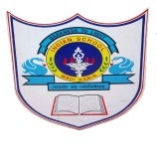 DEPARTMENT OF COMPUTER SCIENCEACADEMIC YEAR: 2018-2019: CLASS : XIISUBJECT: COMPUTER SCIENCESYLLABUS PLAN – (MARCH 2018 – MAY 2018)MonthNo. of working days/periodsWeekWeekNo. of periodsTopicQ.B./work sheetActivitiesMonthNo. of working days/periodsFromToNo. of periodsTopicQ.B./work sheetActivitiesMarch 20182 Days 14th Mar 201815th Mar 20182Revision Tour Academic Year BeginsMarch 20185 Days18th Mar 201822nd Mar 20185Revision TourWorksheetMarch 20185 Days25th Mar 201829th Mar 20185Object Oriented ProgrammingApril 20183 Days01 April 20185th April 20185Structures, Classes & ObjectsWorksheetApril 20184 Days8th April 201812th April 20186Classes & ObjectsLab SessionApril 20185 Days15th April 201819th April 20188Constructor & DestructorLab SessionApril 20185 Days22rd April 201826th April 20188InheritanceWorksheetLab SessionMay 20185 Days29th April 20183rd  May 20188Data File HandlingWorksheetLab SessionMay 20185 Days6th May 201810th May 20188Arrays – One DimensionalMay 20185 Days13th May 201817th May 20186Unit Test – I PreparationWorksheetLab SessionMay 20185 Days20th May 201824th May 20184Unit-Test        5 Days27th May 201831st May 20188Preparation for the ProjectIT Project WorkTotal54 Days73